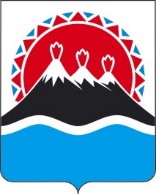 МИНИСТЕРСТВО СПОРТА КАМЧАТСКОГО КРАЯПРИКАЗВ целях уточнения отдельных положений  приказа  Министерства спорта Камчатского края от 21.09.2023 № 18-Н «Об утверждении Положения о проведении конкурса на звание лучшего тренера и спортсмена в Камчатском крае»ПРИКАЗЫВАЮ:1. Внести в приложение к приказу  Министерства спорта Камчатского края от 21.09.2023 № 18-Н «Об утверждении Положения о проведении конкурса на звание лучшего тренера и спортсмена в Камчатском крае» следующие изменения:1) в части 11 слово «представляется» заменить словом «предоставляются»;2) часть 19 изложить в следующей редакции «19. В случае равенства баллов у нескольких номинантов преимущество получает номинант, в представлении которого большее количество занятых первых мест. В случае равенства баллов у номинантов по занятым первым местам, учитывается количество занятых вторых и третьих мест.»;3) часть 20 после слов «на странице Министерства» дополнить словами «в течении 10 рабочих дней, после определения победителей.»;4) в части 23 слова «от 29.11.2013 № 552-П» заменить словами «от 27.12.2023 № 695-П»;5) дополнить приложение 3 к Положению о проведении конкурса на звание лучшего тренера и спортсмена в Камчатском крае строкой:6) дополнить приложение 4 к Положению о проведении конкурса на звание лучшего тренера и спортсмена в Камчатском крае строками:	2. Настоящий приказ вступает в силу после дня его официального опубликования. [Дата регистрации] № [Номер документа]г. Петропавловск-КамчатскийО внесении изменений в приложение к приказу  Министерства спорта Камчатского края от 21.09.2023 № 18-Н «Об утверждении Положения о проведении конкурса на звание лучшего тренера и спортсмена в Камчатском крае»12Всероссийская спартакиада между субъектами Российской федерации среди сильнейших спортсменов без ограничения верхней границы возраста (по летним и зимним видам спорта)500300200-1.3.Всероссийская спартакиада между субъектами Российской федерации среди сильнейших спортсменов без ограничения верхней границы возраста (по летним и зимним видам спорта)1-3241.5.Всероссийская спартакиада между субъектами Российской федерации среди сильнейших спортсменов без ограничения верхней границы возраста (по летним и зимним видам спорта)4-616Министр[горизонтальный штамп подписи 1]К.В. Хмелевский 